Glorious Glamping…Pure indulgence awaits in Boveys Down Farm’s own ‘Ultimate Emperor’ Luxury Bell-tents.  Set in a quiet spot, in the heart of East Devon AONB; with far reaching views of the picturesque Coly Valley, no expense has been spared in creating pure serenity. 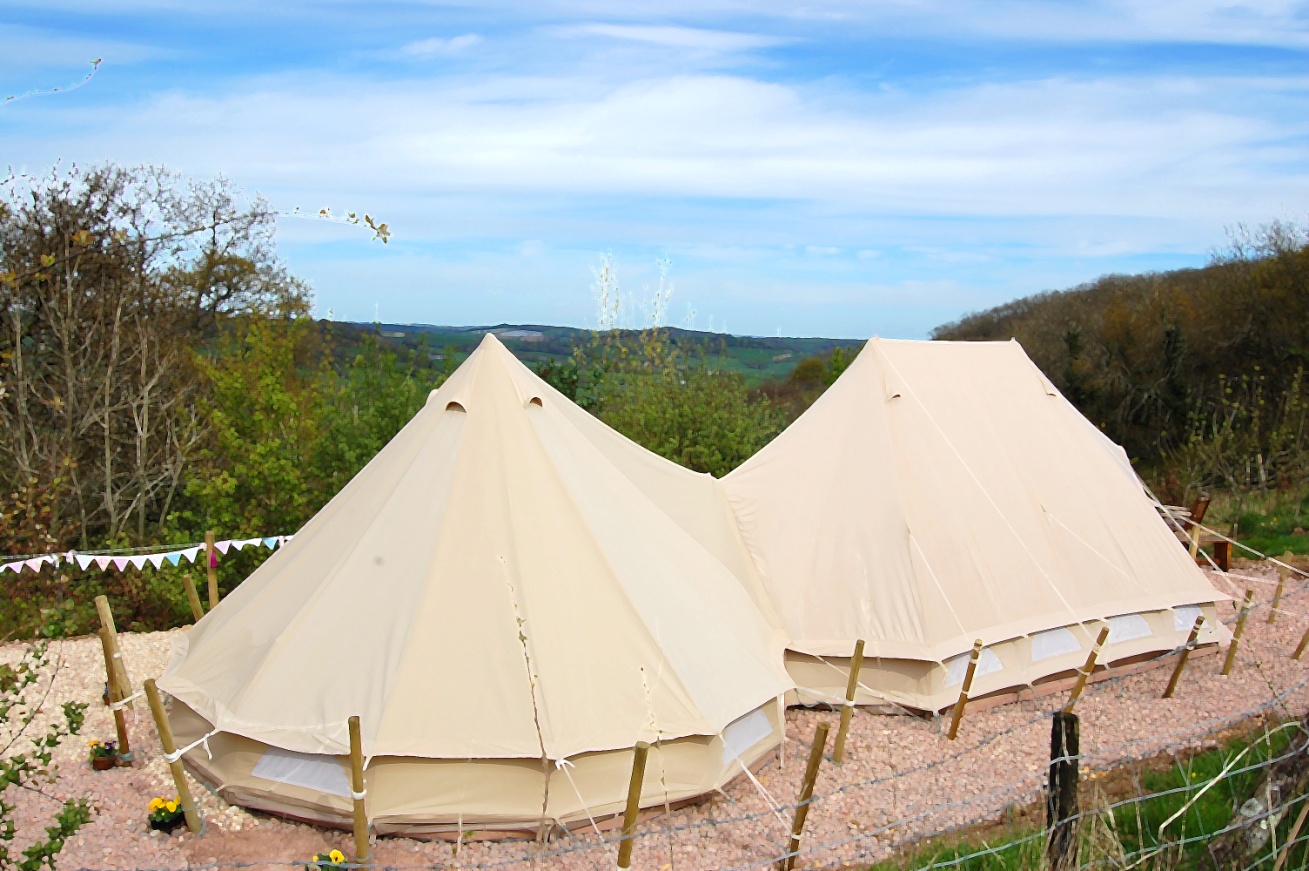 Prices2 nights.......................................................................... £2203 nights.......................................................................... £3004 nights.......................................................................... £3805 nights.......................................................................... £4506 nights.......................................................................... £5407 nights.......................................................................... £560(Available 1st March - 30th September)     Welcome pack, linen, towels, tea/coffee & self catering facilities are      included in listed pricesBoveys Down FarmFarway, Honiton, Devon, EX24 6JD01404 871436 or 01404 871480info@sweetlands.co.ukwww.boveysdownfarm.co.uk/glorious-glamping